Gryzhuk OleksandrExperience:Position applied for: MasterDate of birth: 30.06.1975 (age: 42)Citizenship: UkraineResidence permit in Ukraine: YesCountry of residence: UkraineCity of residence: OdessaPermanent address: Visockogo 8Contact Tel. No: +38 (093) 101-19-68E-Mail: gryzhukaleksandr@yandex.uaSkype: sanchosU.S. visa: NoE.U. visa: NoUkrainian biometric international passport: Not specifiedDate available from: 27.09.2017English knowledge: GoodMinimum salary: 9000 $ per monthPositionFrom / ToVessel nameVessel typeDWTMEBHPFlagShipownerCrewingMaster22.09.2016-14.03.2017Rickmers DalianGeneral Cargo30095-Marshall IslandsRickmersVita MaritimeMaster20.04.2016-08.09.2016Rickmers HamburgGeneral Cargo30095-Marshal IslandsRickmersVita MaritimeMaster15.09.2015-10.03.2016Rickmers SingaporeGeneral Cargo30095-Marshall IslandsRickmersVita MaritimeMaster28.05.2015-09.07.2015Rickmers New OrleansGeneral Cargo300951224Marshall IslandsRickmersVita MaritimeMaster18.04.2017-00.00.0000Rickmers ShanghaiGeneral Cargo30095-Marshall IslandsRickmersVita Maritime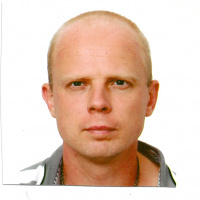 